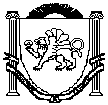 АДМИНИСТРАЦИЯЗуйского сельского поселенияБелогорского районаРеспублики КрымП О С Т А Н О В Л Е Н И ЕВ соответствии Федеральным законом от 06 октября 2003 года №131-ФЗ «Об общих принципах организации местного самоуправления в Российской Федерации», руководствуясь Уставом муниципального образования Зуйское сельское поселение Белогорского района Республики Крым, а также в связи с кадровыми изменениями Администрация Зуйского сельского поселения Белогорского района Республики Крым,п о с т а н о в л я е т:1. Внести в План мероприятий муниципального образования Зуйское сельское поселение Белогорского района Республики Крым по профилактике терроризма и экстремизма, гармонизации межнациональных и конфессиональных отношений на 2018- 2019 годы, утвержденный постановлением администрации Зуйского сельского поселения Белогорского района Республики Крым №108 от 16.07.2018 года следующие изменения:1.2. Наименование должности Абибуллаевой З.Р. изложить в следующей редакции: «ведущий специалист сектора по вопросам финансирования и бухгалтерского учета».1.2. Наименование должности Носивец Л.И. изложить в следующей редакции: «ведущий специалист сектора по правовым (юридическим) вопросам, делопроизводству, контролю и обращениям граждан».2. Постановление вступает в силу со дня его принятия.3. Контроль за исполнением постановления оставляю за собой.СОГЛАСОВАНО:Ознакомлены:Менчик М.И.Ведущий специалист сектора по правовым (юридическим) вопросам, делопроизводству, контролю и обращениям граждан21 июня 2019 годапгт. Зуя№104 О внесении изменений в план мероприятий муниципального образования Зуйское сельское поселение Белогорского района Республики Крым по профилактике терроризма и экстремизма, гармонизации межнациональных и конфессиональных отношений на 2018- 2019 годыПредседатель Зуйского сельского совета-глава администрации Зуйского сельского поселенияА. А. ЛахинЗаместитель главы администрацииЗаведующий сектором по вопросам финансирования и бухгалтерского учетаС.А. СорокинМ.В. ДамаскинаЗаведующий сектором по правовым(юридическим) вопросам,делопроизводству, контролю иобращениям гражданМ.Р. МеметоваВедущий специалист сектора по вопросам финансирования и бухгалтерского учетаЗ.Р. Абибуллаева